Отчет по мероприятиям проведенным к Дню защитника Отечества и Сагаалгана  филиала МБУК «МЦРБ» с. Иргень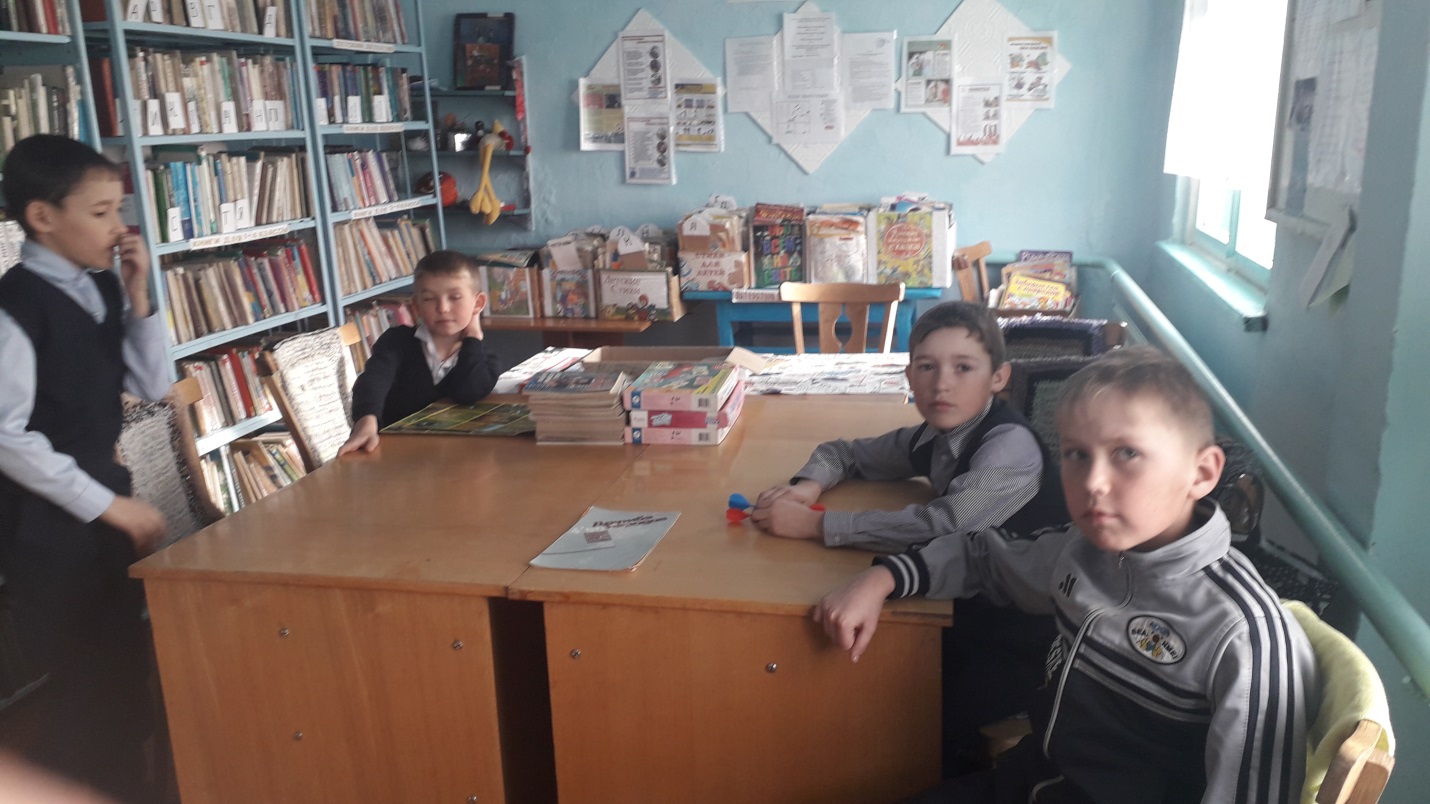 День Защитника Отечества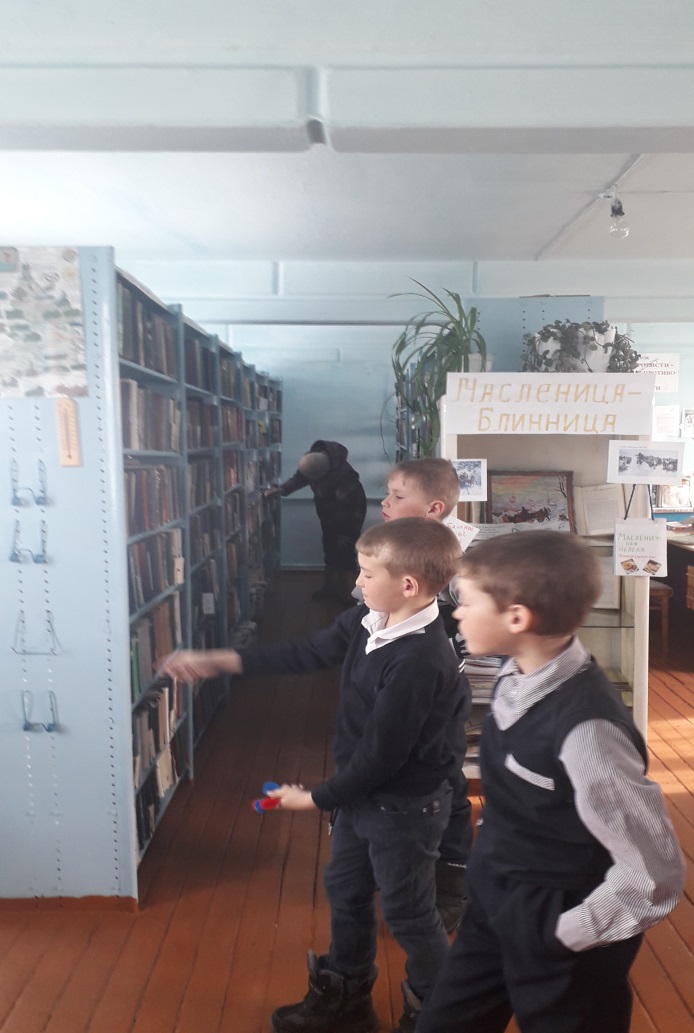 День Защитника Отечества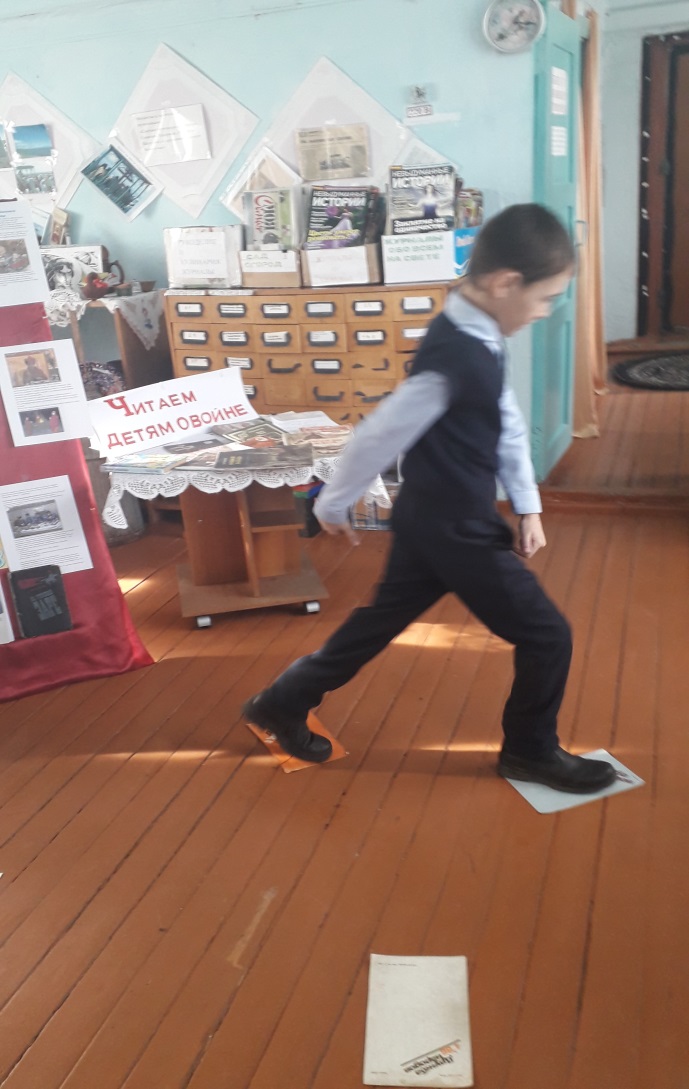 День Защитника Отечества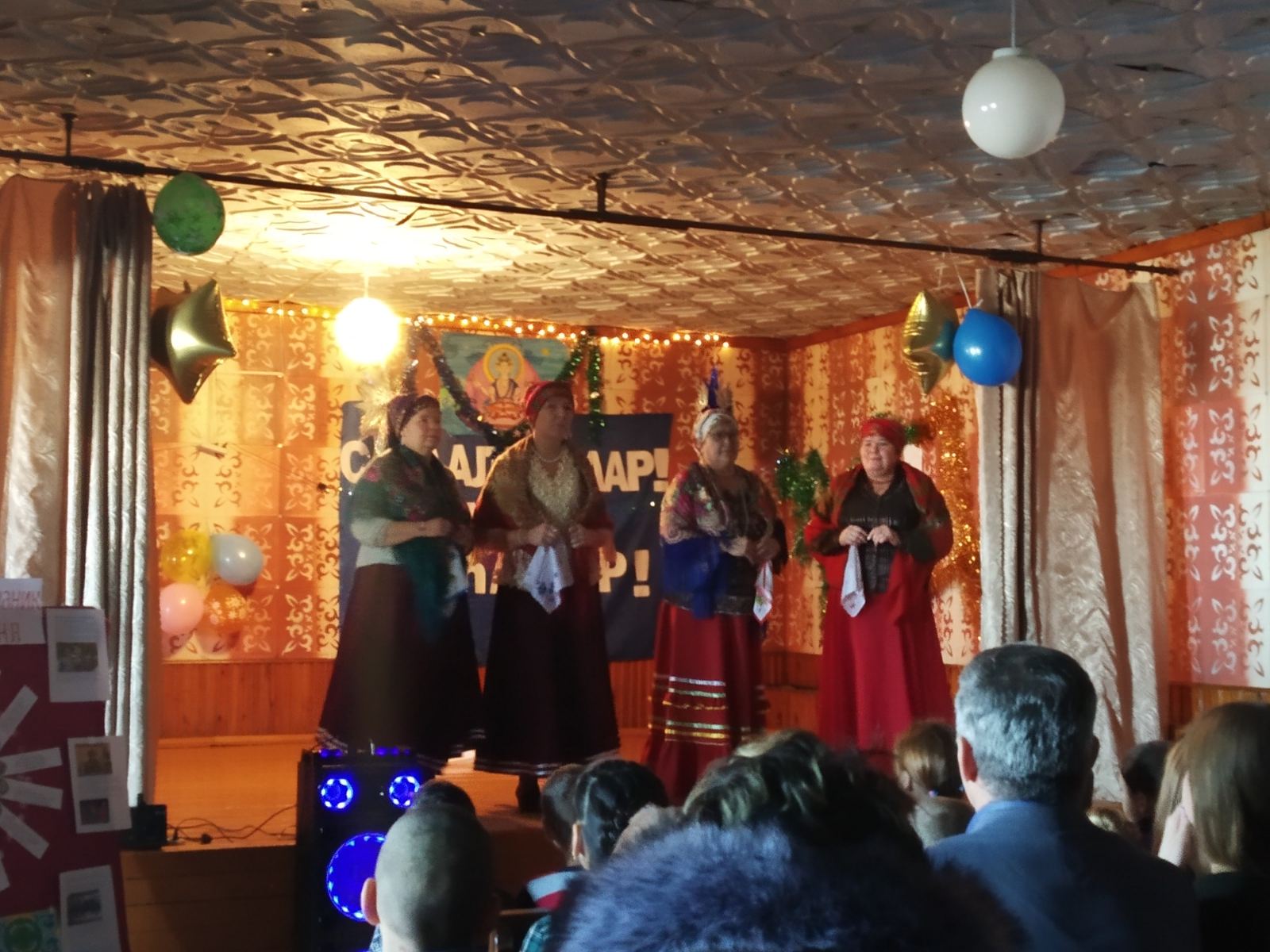 Сагаалган 2020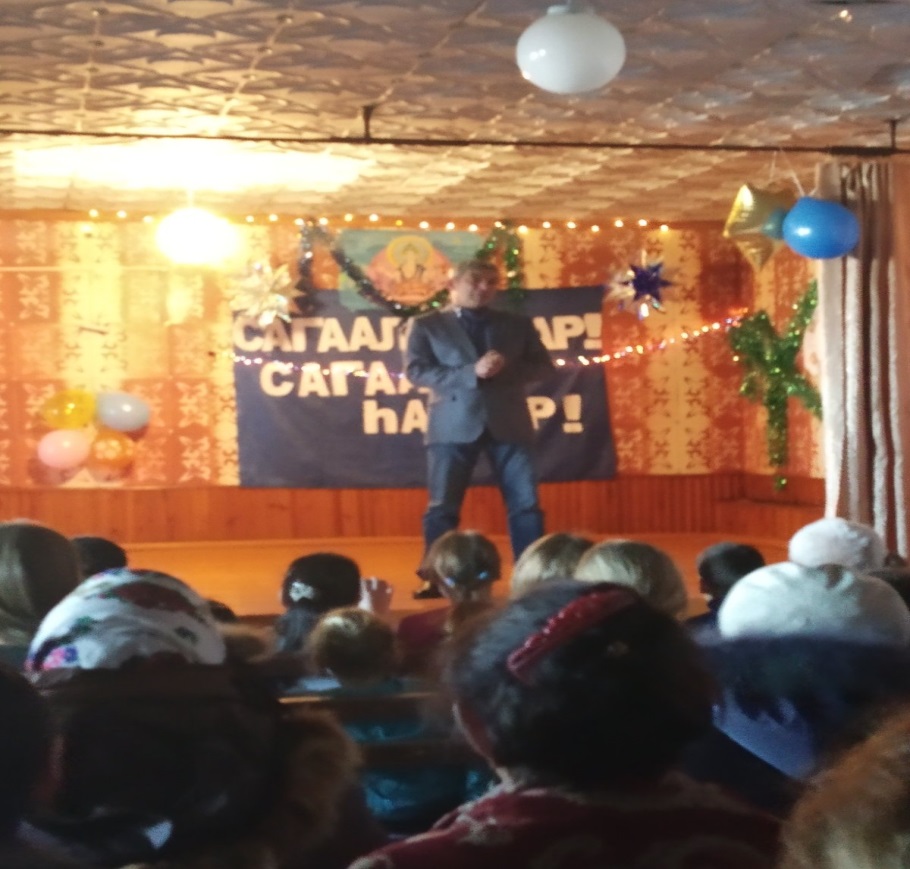 Сагаалган 2020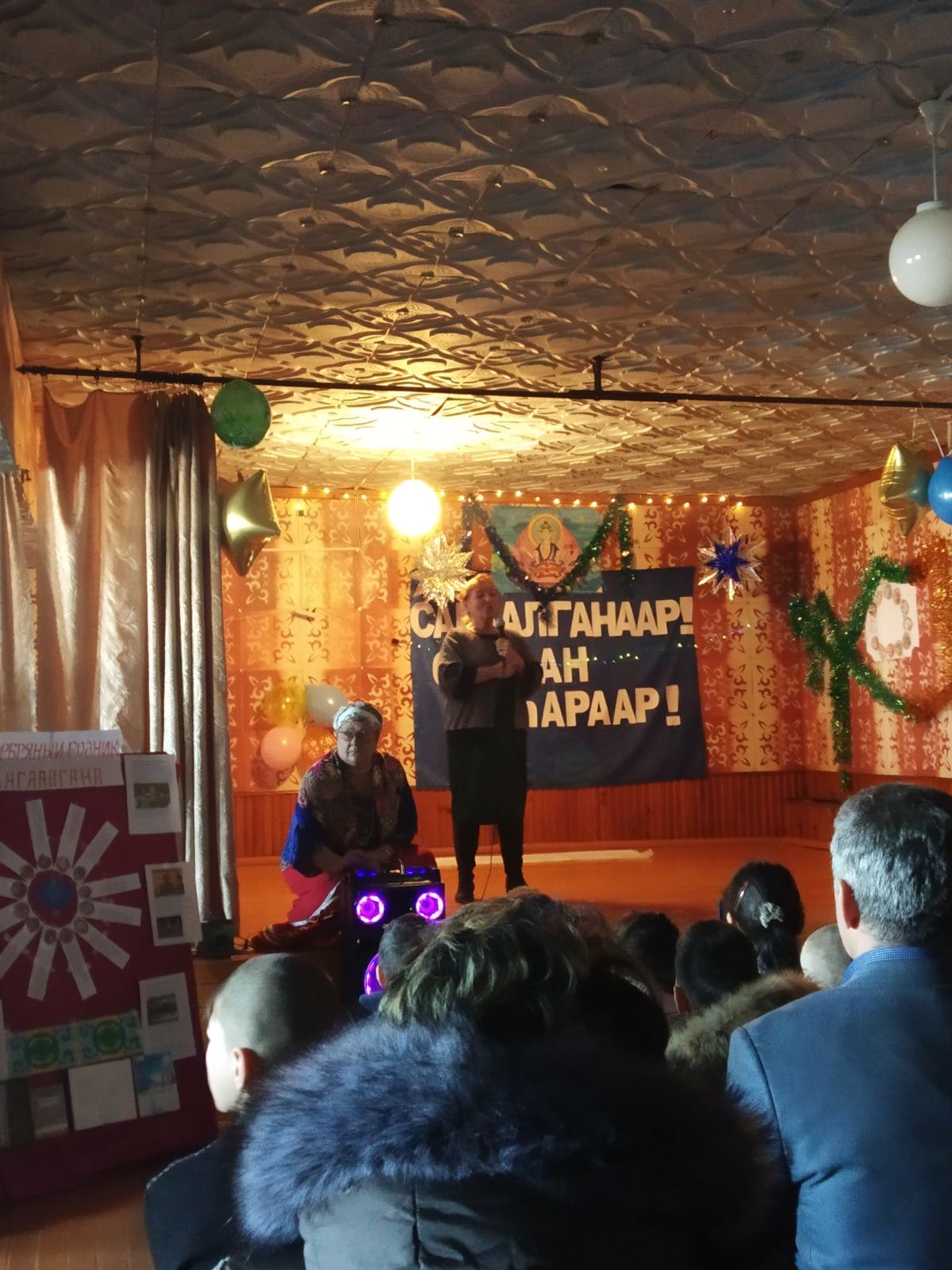 Сагаалган 2020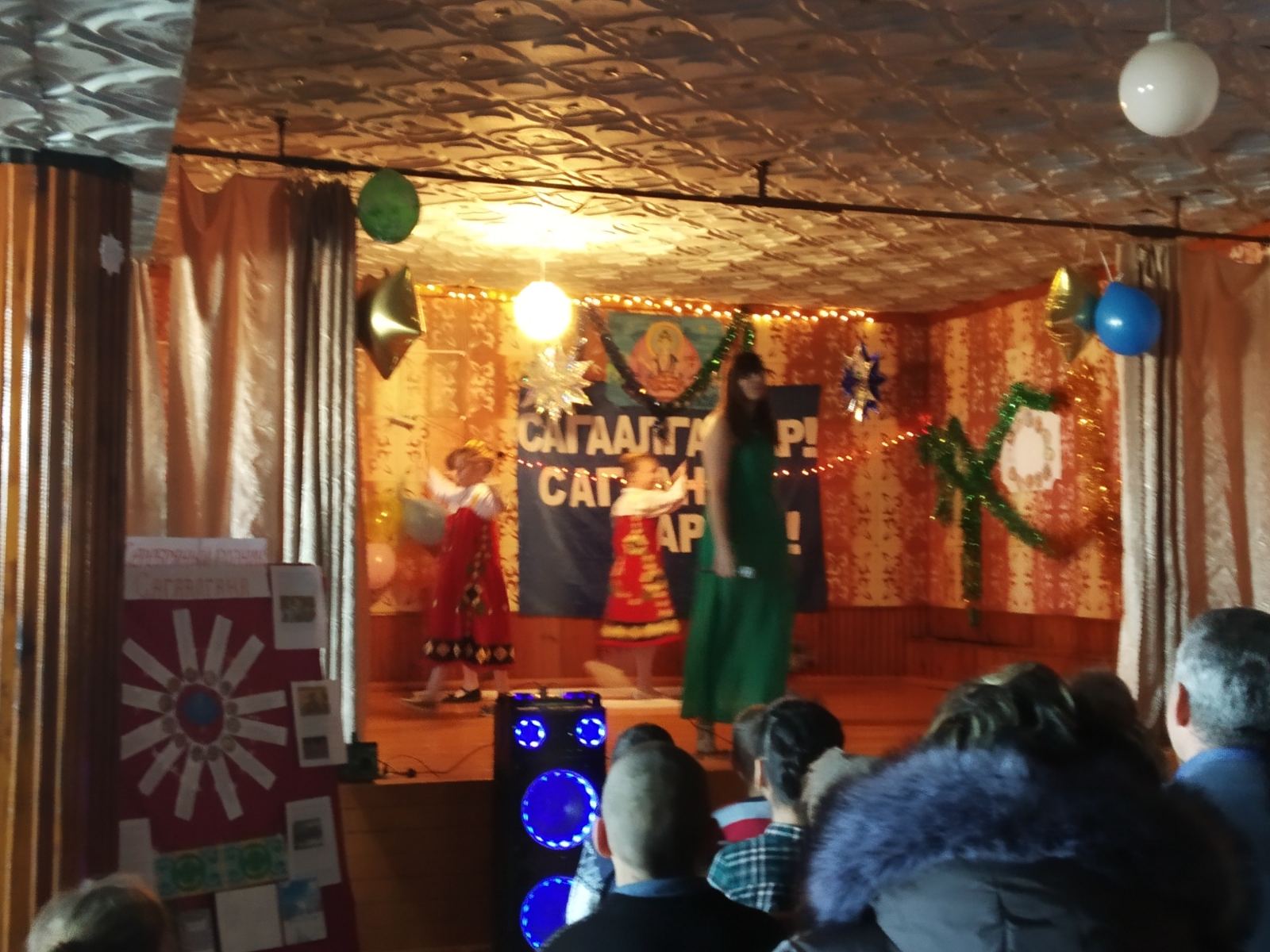 Сагаалган 2020.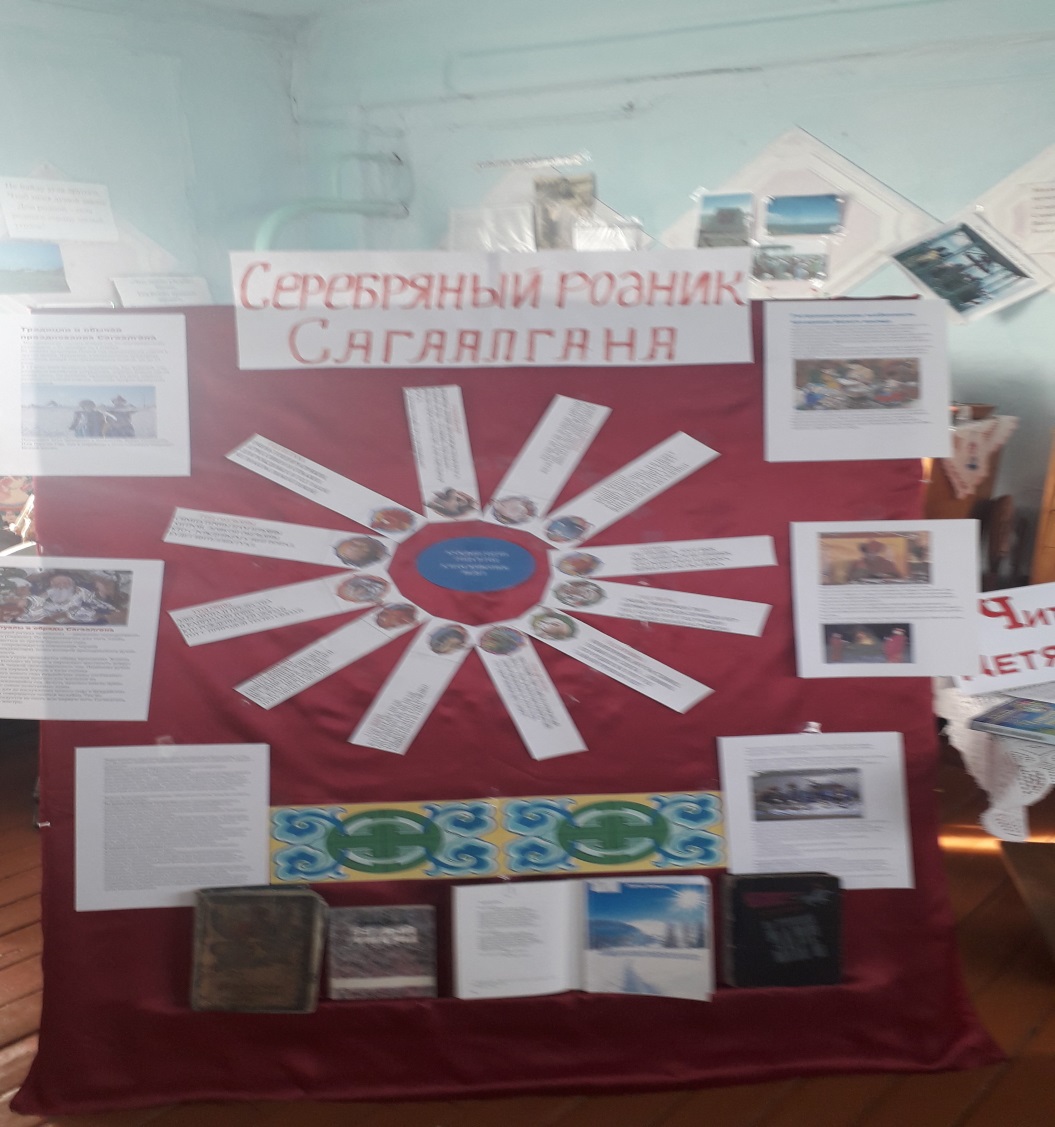 Книжно – иллюстративная выставка «Серебрянный родник Сагаалгана»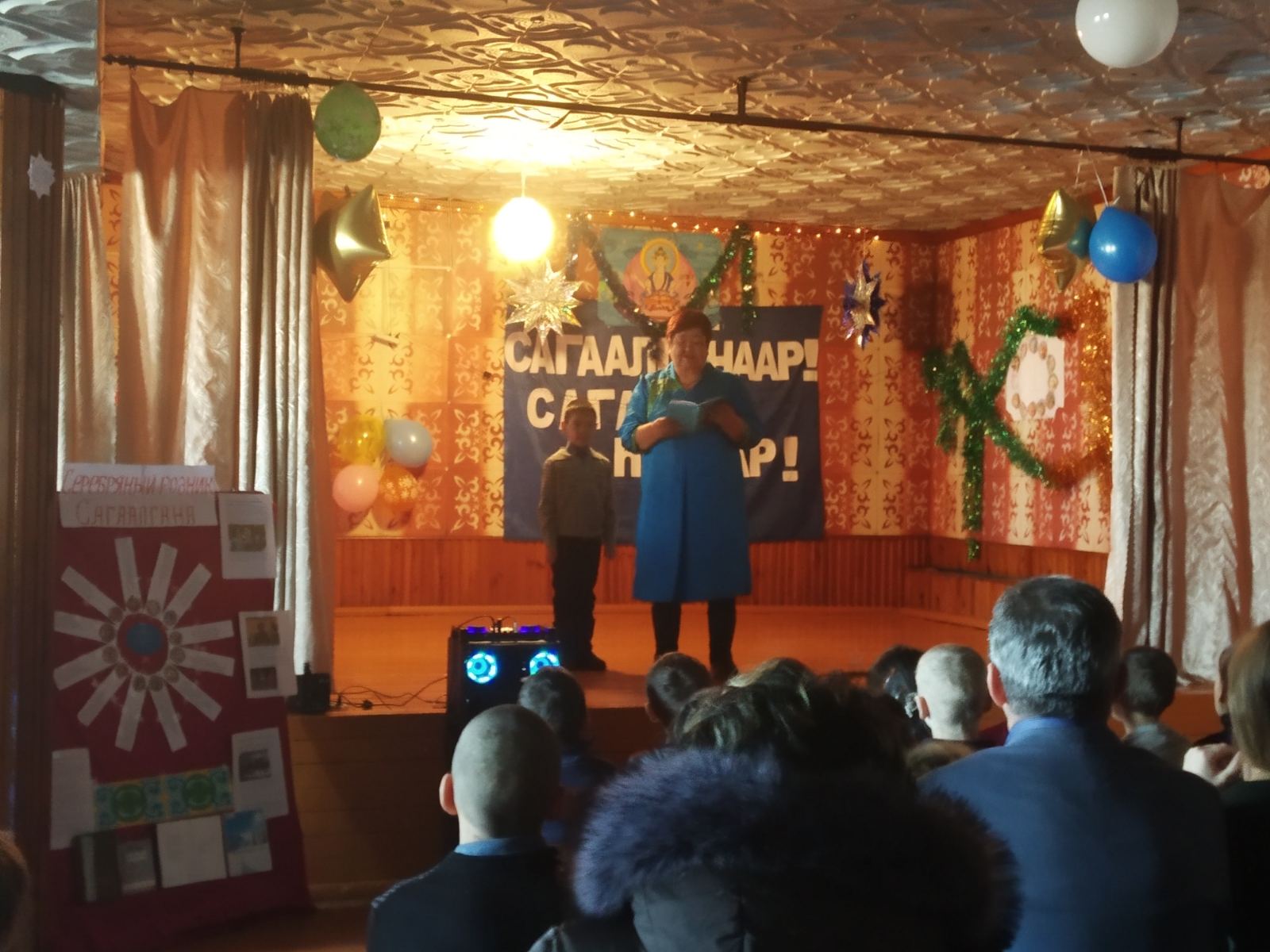 Сагаалган 2020№Дата, времяНаименование мероприятий, форма мероприятия, направление.Место проведенияКраткое описание мероприятия (Цели, задачи, число зрителей, целевая аудитория, участники мероприятий и тд.)122 февраля,14-00 ч.«Смелого пуля боится» игровая программаФилиал МБУК «МЦРБ» с. ИргеньВ ходе мероприятия дети познакомились с историей возникновения праздника «День Защитника Отечества», соревновались меткости с помощью игры в дартс, переходили вымышленное болото по кочкам, а также проверили свои знания об армии в ответах на задаваемые вопросы. Всего участвовало 4 человека.224 февраля,12-00 ч.«Белый месяц Сагаалган» праздничный концертФилиал МБУК «РДК» с. ИргеньВ течении концерта прозвучали поздравления от творческого коллектива МОУ ООШ с. Иргень, главы администрации с/п Беклемишевское Ефимовой Н.Г., директора МБУК «РДК» Кравцова В, директора МОУ ООШ с. Иргень, творческого коллектива с. Беклемишевское, ансамбля «Иргенская звонница» и др. От библиотеки с. Иргень была представлена книжно- иллюстративная выставка «Серебрянный родник Сагаалгана».  Завершился праздник традиционным танцем «Ехор» и чаепитием. Всего посетило мероприятие 80 человнк. 